Publicado en Madrid el 14/04/2016 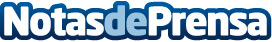 Lo que se necesita saber para abrir una sociedad offshore en Hong KongTras la publicación de los “Papeles de Panamá”, muchos han desistido en la idea de abrir una sociedad offshore en este país y han elegido otra jurisdicción offshore como la mejor situada para abrir una de estas sociedades. Esto es lo que se necesita saber si se quiere crear una sociedad offshore en Hong KongDatos de contacto:Foster Swiss91 290 75 25Nota de prensa publicada en: https://www.notasdeprensa.es/lo-que-se-necesita-saber-para-abrir-una Categorias: Internacional Finanzas http://www.notasdeprensa.es